Поздравляем юбиляров апреля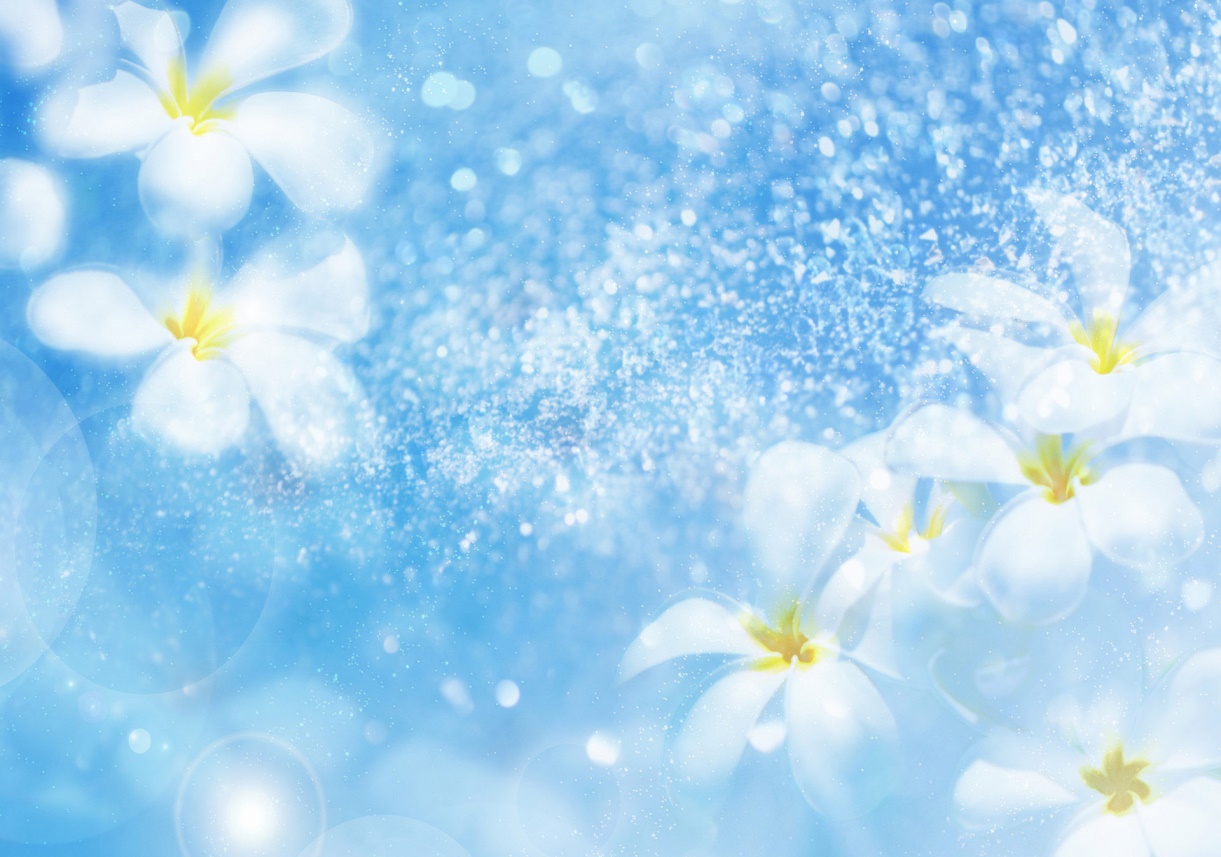 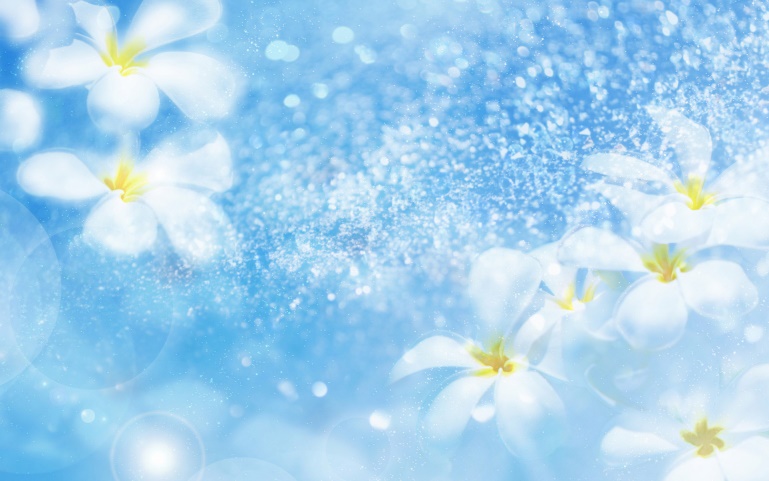 муниципального округа Северный70 ЛЕТАКУТИНА ВАЛЕНТИНА ПАВЛОВНААФАНАСЬЕВА ВАЛЕНТИНА КОНСТАНТИНОВНААФАНАСЬЕВА НИНА АЛЕКСЕЕВНАБАБУЛИН АЛЕКСАНДР ФЕДОРОВИЧБЕССОНОВ СЕРГЕЙ МИХАЙЛОВИЧБОРОЗДИН АНАТОЛИЙ НИКОЛАЕВИЧБУРОВ ВАДИМ ВЛАДИМИРОВИЧВАСИЛЬЕВ ВИТАЛИЙ ГЕННАДЬЕВИЧВИНОГРАДОВ АНАТОЛИЙ ЮРЬЕВИЧВРУЦЕВИЧ ГАЛИНА ИВАНОВНАГЛАЗАЧЕВА АЛЕФТИНА МИХАЙЛОВНАГОРБАЧЕВА ИРИНА ИВАНОВНАДЕГТЕВА ВАЛЕНТИНА АЛЕКСЕЕВНАДЕМЧЕНКО ЛЮДМИЛА ВАЛЕНТИНОВНАИПОЛИТОВА ТАТЬЯНА НИКОЛАЕВНАКАЛИМУЛИНА ГАЛИНА АЛЕКСАНДРОВНАКОЛЫГАНОВА ТАТЬЯНА ДМИТРИЕВНАКУДРЯВЦЕВ ВЛАДИМИР МИХАЙЛОВИЧКУРБАТОВА ТАТЬЯНА АЛЕКСАНДРОВНАЛАТЫШЕВ СЕРГЕЙ ИВАНОВИЧЛЕБЕДЕВА ВЕРА АЛЕКСАНДРОВНАМАЗУРАШ АЛЕКСАНДР ЭДУАРДОВИЧМУХИНА ЛЮБОВЬ АЛЕКСАНДРОВНАНИКИТИН АНАТОЛИЙ ПЕТРОВИЧНИКОНОВА КИРА АВЕНИРОВНАНОВИКОВА ЕЛЕНА АЛЕКСЕЕВНАНУРУЛИНА ЛИДИЯ АЛЕКСЕЕВНАОВЕЧКИНА ЛЮДМИЛА НИКОЛАЕВНАПАВЛОВА ВАЛЕНТИНА КИРИЛЛОВНАПИМИНОВА ЛИДИЯ ИВАНОВНАПОГРЕБНАЯ АЛЕКСАНДРА ИВАНОВНАРОМАНОВ ВЛАДИМИР ИВАНОВИЧСАВЕЛЬЕВА ТАМАРА ИВАНОВНАСЕЛЕЗНЕВА ГАЛИНА НИКОЛАЕВНАСКРЕБЕНЦОВА ВАЛЕНТИНА СТЕПАНОВНАСОКОЛОВСКАЯ ЕЛИЗАВЕТА ЗАХАРОВНАСОЛОВЬЕВА ГАЛИНА ДМИТРИЕВНАСТАШЕВИЧ ОЛЕГ РОБЕРТОВИЧТЕЛЕНКОВ ВАЛЕРИЙ ИВАНОВИЧТЕРЕНТЬЕВА НИНА ИВАНОВНАТИТОВА ГАЛИНА ВЛАДИМИРОВНАФИЛИППОВ ВЛАДИМИР ФЕДОРОВИЧФЛЕРКО МИХАИЛ ФЕДОРОВИЧФОМИНА ЗИНАИДА ГАВРИЛОВНАХОЛОПОВА ЛЮДМИЛА ИВАНОВНАЦАРЕВА АНТОНИНА НИКОЛАЕВНАЦАРФИН ЮРИЙ НАУМОВИЧЧУРКИНА КСЕНИЯ ЛЕОНИДОВНАШАРЫПОВА ИРИНА НИКОЛАЕВНА75 ЛЕТВАСИЛЕНКО ЛИДИЯ АНАНЬЕВНАГОЛОВАНОВ ВЛАДИМИР МИХАЙЛОВИЧГРИШИН ВАЛЕРИЙ СЕРАФИМОВИЧГУДКОВ НИКОЛАЙ НИКОЛАЕВИЧДМИТРИЕВСКАЯ ТАТЬЯНА АНАТОЛЬЕВНАКРУС ЛЮДМИЛА НИКОЛАЕВНАМАТВЕЕВА НАДЕЖДА АЛЕКСАНДРОВНАМИХАЙЛОВА НИНА АЛЕКСЕЕВНАМЮРИНА ВАЛЕНТИНА АРСЕНЬЕВНАОСИПОВ КОНСТАНТИН НИКАНДРОВИЧПЕТРОВА ВАЛЕНТИНА АЛЕКСАНДРОВНАПОЛИКАШЕВ ВИКТОР ПЕТРОВИЧПРОЗОРОВ СЕРГЕЙ АЛЕКСАНДРОВИЧРАЗГУЛОВА ВАЛЕНТИНА ПЕТРОВНАСАФРОНЕНКО МИХАИЛ АЛЕКСЕЕВИЧСИМАКОВ ВИКТОР НИКОЛАЕВИЧСКОМОРОХОВА ЛЮБОВЬ ВАСИЛЬЕВНАСТРАДИНА ЛЮДМИЛА МИХАЙЛОВНАСУСЛО НИКОЛАЙ СТЕПАНОВИЧТИМОФЕЕВ ВАДИМ ВАСИЛЬЕВИЧТУРЕЦКАЯ ВЕРА АБРАМОВНАУЛЬЯНОВСКАЯ ВАЛЕРИЯ МИХАЙЛОВНАФЕДУНОВА ВАЛЕНТИНА ТЕОДОСЬЕВНАХОЛОПОВА ТАМАРА ЧАПЛЫГИНА ЕЛЕНА ИВАНОВНАШЕЙТЕЛЬМАН ВАЛЕНТИНА ЭДУАРДОВНАШИРОКОВ ВЛАДИМИР НИКОЛАЕВИЧШМАРИН ВЛАДИМИР ГЕННАДЬЕВИЧ80 ЛЕТАБРОСИМОВА АНТОНИНА АЛЕКСЕЕВНААЛЕКСЕЕВА ИРИНА ВАЛЕНТИНОВНАБЕКАСОВА ВАЛЕНТИНА АЛЕКСАНДРОВНАБЕЛОДУБРОВСКИЙ ЕВГЕНИЙ БОРИСОВИЧБОГДАНОВ ЕВГЕНИЙ ИВАНОВИЧБОГДАНОВА ГАЛИНА ФЕДОРОВНАБУДНИЦКАЯ ВАЛЕНТИНА ГЕОРГИЕВНАИВАНОВА ВЕРА ФЕДОРОВНАКАЛУГИНА ОЛЬГА ВЛАДИМИРОВНАКОБЗЕВА ВАЛЕНТИНА СЕРГЕЕВНАКОЛЕСНИКОВА ВАЛЕНТИНА ВАСИЛЬЕВНАКОСТРИЦКАЯ АЛЬБИНА ВАСИЛЬЕВНАКУЗНЕЦОВА РАИСА ДМИТРИЕВНАЛАУШКИН ВЯЧЕСЛАВ КОНСТАНТИНОВИЧЛИМАРЕНКО ИВАН АЛЕКСЕЕВИЧПЕТРОВ ИЛЛАРИОН МИХАЙЛОВИЧПРОКОФЬЕВА НИНА АЛЕКСЕЕВНАРИМКЕВИЧ ВАЛЕНТИНА ЕВГЕНЬЕВНАСАБАНЦЕВА ВАЛЕНТИНА АЛЕКСАНДРОВНАСАМАТОВА ЭЛЬВИРА БОРИСОВНАСКОБЕЛЕВА АЛЬБИНА МИХАЙЛОВНАТАРАКАНОВА АЛЕКСАНДРА ГРИГОРЬЕВНАТЕЛИЦКАЯ ГАЛИНА ИВАНОВНАТЕОСЕВА ВАЛЕНТИНА ГЕОРГИЕВНАФЕТИЩЕВ АНАТОЛИЙ ЯКОВЛЕВИЧЯЗЫКОВА ОЛЬГА БОРИСОВНА85 ЛЕТБАРАБАНОВА ТАТЬЯНА ДМИТРИЕВНАБАХТИЯРОВА РЕКИЯ ХУСЯИНОВНАБОГОЯВЛЕНСКИЙ ВЛАДИСЛАВ ЛЕОНИДОВИЧГОРЯЧЕВ ГЕННАДИЙ ФЕДОРОВИЧГУСЕВА ВАЛЕНТИНА МИХАЙЛОВНАДАВЫДЕНКО НИКОЛАЙ ИВАНОВИЧДУДАРЕВА ГАЛИНА ВАСИЛЬЕВНАКАЧАЛОВ ВЯЧЕСЛАВ ВАСИЛЬЕВИЧКОЗЛОВА АННА ИВАНОВНАКУРДЮКОВА ЛИДИЯ ПАВЛОВНАМИТРОФАНОВА ТАМАРА ИВАНОВНАНАЛЕТОВА ГАЛИНА ИВАНОВНАОГНЕВ БОРИС СЕРГЕЕВИЧСУХАРЕВА АНТОНИНА СТЕПАНОВНАТИТОВА ТАМАРА ВАСИЛЬЕВНАЭДЕЛЬСКАЯ НЕЛЛИ ЛАВРЕНТЬЕВНА90 ЛЕТЗАЖОГИНА НАДЕЖДА ФЕДОРОВНАКАЛАШНИКОВА ЛИДИЯ ВАСИЛЬЕВНАРУДЫЙ ТАИСИЯ ВАСИЛЬЕВНАСАУКИНА ЛИДИЯ НИКОЛАЕВНАТОЧЕНОВА МАРИЯ ИВАНОВНАХМЕЛИНА КСЕНИЯ МИХАЙЛОВНА95 ЛЕТСУЛИМЕНКО ВАЛЕНТИН ГРИГОРЬЕВИЧ